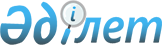 О признании утратившими силу некоторых постановлений акимата Казталовского районаПостановление акимата Казталовского района Западно-Казахстанской области от 22 декабря 2016 года № 380. Зарегистрировано Департаментом юстиции Западно-Казахстанской области 6 января 2017 года № 4647      В соответствии с Законами Республики Казахстан от 23 января 2001 года "О местном государственном управлении и самоуправлении в Республике Казахстан" и от 6 апреля 2016 года "О правовых актах", акимат Казталовского района ПОСТАНОВЛЯЕТ:

      1. Признать утратившими силу некоторых постановлений акимата Казталовского района согласно приложению к настоящему постановлению.

      2. Руководителю аппарата акима Казталовского района (Берденов А.А.) обеспечить государственную регистрацию данного постановления в органах юстиции, его официальное опубликование в информационно-правовой системе "Әділет" и в средствах массовой информации.

      3. Контроль за исполнением настоящего постановления возложить на заместителя акима района Мажитову З.И.

      4. Настоящее постановление вводится в действие со дня первого официального опубликования.

 Перечень некоторых утративших силу постановлений акимата Казталовского района      1. Постановление акимата Казталовского района Западно-Казахстанской области от 15 марта 2010 года № 57 "Об организации и финансировании общественных работ по Казталовскому району" (зарегистрированное в Реестре государственной регистрации нормативных правовых актов № 7-8-104, опубликованное 24 мая 2010 года в газете "Ауыл айнасы").

      2. Постановление акимата Казталовского района Западно-Казахстанской области от 14 июня 2012 года № 138 "Об организации социальных рабочих мест для целевых групп по Казталовскому району" (зарегистрированное в Реестре государственной регистрации нормативных правовых актов № 7-8-146, опубликованное 2 июля 2012 года года в газете "Ауыл айнасы").

      3. Постановление акимата Казталовского района Западно-Казахстанской области от 14 июня 2012 года № 139 "Об организации молодежной практики по Казталовскому району" (зарегистрированное в Реестре государственной регистрации нормативных правовых актов № 7-8-145, опубликованное 2 июля 2012 года в газете "Ауыл айнасы").

      4. Постановление акимата Казталовского района Западно-Казахстанской области от 5 марта 2015 года № 71 "Об утверждении Положения о государственном учреждении "Казталовский районный отдел сельского хозяйства"" (зарегистрированное в Реестре государственной регистрации нормативных правовых актов № 3865, опубликованное 29 мая 2015 года года в газете "Ауыл айнасы").

      5. Постановление акимата Казталовского района Западно-Казахстанской области от 5 марта 2015 года № 72 "Об утверждении положения о государственном учреждении "Казталовский районный отдел ветеринарии"" (зарегистрированное в Реестре государственной регистрации нормативных правовых актов № 3866, опубликованное 10 апреля 2015 года года в газете "Ауыл айнасы").

      6. Постановление акимата Казталовского района Западно-Казахстанской области от 15 января 2016 года № 16 "Об утверждении регламента акимата Казталовского района" (зарегистрированное в Реестре государственной регистрации нормативных правовых актов № 4256, опубликованное 21 марта 2016 года в газете "Ауыл айнасы").

      7. Постановление акимата Казталовского района Западно-Казахстанской области от 21 января 2016 года № 23 "Об установлении дополнительного перечня лиц относящихся к целевым группам на 2016 год" (зарегистрированное в Реестре государственной регистрации нормативных правовых актов № 4267, опубликованное 1 апреля 2016 года в газете "Ауыл айнасы").

      8. Постановление акимата Казталовского района Западно-Казахстанской области от 22 апреля 2016 года № 130 "Об установлении квоты рабочих мест для инвалидов" (зарегистрированное в Реестре государственной регистрации нормативных правовых актов № 4412, опубликованное 27 мая 2016 года в газете "Ауыл айнасы").


					© 2012. РГП на ПХВ «Институт законодательства и правовой информации Республики Казахстан» Министерства юстиции Республики Казахстан
				
      Исполняющий обязанности
акима района

Н. Кутхожин
Приложение
к постановлению акимата
Казталовского района
от 22 декабря 2016 года № 380